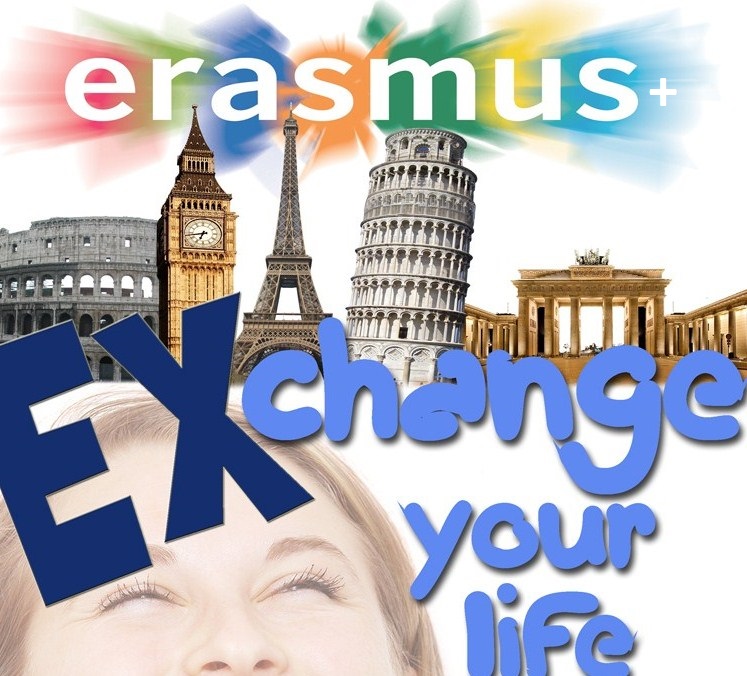 ERASMUS + PROGRAMI2019-1-TR01-KA103-062114  PROJE NUMARALI  2019 / 2020 AKADEMİK YILI GÜZ   DÖNEMİ  ÖĞRENCİ  ÖĞRENİM  HAREKETLİLİĞİ  İLANISöz konusu ilan 1 Haziran 2019–31 Mayıs 2021 dönemlerini kapsayan 2019-1-TR01-KA103-062114 numaralı  sözleşme kapsamındadır.2019-2020 Akademik Yılı Güz Dönemi Öğrenci Öğrenim Hareketliliği çerçevesinde Üniversitemizden hareketliliğe katılmak isteyen öğrencilerimize duyurulmak üzere hazırlanan ilan metni aşağıda sunulmuştur.              2019-2020 bahar döneminde geçerli olacak  çağrı dönemi için 21 kişilik hibeli öğrenci, 14 kişilik hibesiz öğrenci olmak üzere toplam 35 kişilik kontenjan düşünülmektedir. ÖNEMLİ TARİHLERBAŞVURU ŞEKLİ VE İSTENEN BELGELERBaşvurular; online olarak kabul edilmektedir. Ancak başvuru belgelerinin orijinal bir nüshası da Dış İlişkiler Şube Müdürlüğü Erasmus Ofisine yukarıda belirtilen son başvuru tarihine kadar şahsen teslim edilmesi gerekmektedir.Erasmus Öğrenim Hareketliliği Başvuru Formu http://erasmus.toros.edu.tr/basvuruformİngilizce Not Dökümü  (Güncel Onaylı Transkript) İngilizce Öğrenci Belgesi Hareketlilik Başvuru Dilekçesi  https://erasmus.toros.edu.tr/basvuruformTercih Dilekçesi-Öğrenim/Staj https://erasmus.toros.edu.tr/makale/belgeler-ve- (Öğrenim ve Staj Hareketliklerine aynı anda başvurulması durumunda -10 puan düşürme)ÖNEMLİ NOT:Başvurular on-line olarak kabul edilmek ile birlikte başvuru sırasında ek olarak istenen belge ve bilgiler on-line olarak bilgisayar ortamında eksiksiz bir şekilde doldurulup yüklenecektir. Ayrıca bu belgelerin orijinal bir nüshası da Dış İlişkiler Şube Müdürlüğü Erasmus Ofisine yukarıda belirtilen son başvuru tarihine kadar şahsen teslim etmesi gerekmektedir. Eksik veya yanlış belge ve bilgilerle yapılan başvurular geçerli sayılmayacaktır. Bu konudaki tüm sorumluluk başvuruda bulunan öğrenciye aittir.BAŞVURU İÇİN GEREKEN ASGARİ ŞARTLARTürkiye Cumhuriyeti vatandaşı olmak,Başka ülkelerin vatandaşı olmakla birlikte Türkiye’deki yükseköğretim kurumlarında kayıtlı öğrenci olmak,Öğrencinin üniversite bünyesinde örgün eğitim kademelerinin herhangi birinde (birinci, ikinci veya üçüncü kademe) bir yükseköğretim programına kayıtlı, tam zamanlı öğrenci olması.Birinci kademe (ön lisans, lisans) öğrencilerinin kümülatif akademik not ortalamasının asgari 2.20/4 ya da 72/100 olmasıİkinci (yüksek lisans) ve üçüncü kademe (doktora) öğrencilerinin kümülatif akademik not ortalamasının asgari 2.50/4 ya da 75/100 olması (Öğrencilerin notlarının 4’lük sistemden 100’lük sisteme uyarlanışı, Toros Üniversitesi Öğrenci İşleri Müdürlüğünce uygulanan dönüştürme tablosuna göre yapılacaktır.)Öğrencinin disiplin cezası alması veya alttan dersi olması gibi sebepler Erasmus programından faydalanmasına mani değildir.Bir öğrenci Erasmus öğrenim faaliyetinden, aynı öğrenim kademesi içinde (lisans, yüksek lisans veya doktora) toplamda 12 aya kadar hibe alarak faydalanabilir. Mevcut öğrenim kademesi içerisinde daha önce faaliyetlerden yararlanılmışsa, yeni faaliyetle beraber toplam süre 12 ayı geçmemelidir. Önceki bir kademedeyken öğrenim hareketliliği hibesi alan bir öğrenci, sonraki bir kademede yine hibe alarak Erasmus öğrenim hareketliliği faaliyeti gerçekleştirebilir. Staj hareketliliği faaliyetinden faydalanılmış olması, bir kez de öğrenim hareketliliği faaliyetinden faydalanılmasına engel değildir. Ancak öncelik daha önce Erasmus faaliyetinden yararlanmamış olan öğrenciye verilir. Ayrıca, öğrenim hareketliliği faaliyeti için alınabilecek hibenin üst sınırı, varsa daha önceki staj hareketliliği süresini 12 aya tamamlayacak süredir. Aynı kademede toplam 12 ayı aşan faaliyet süresi için hibe ödenmez.İsteyen öğrenciler maddi destekten feragat edebilmektedirler.Özellikle dil (sertifika), konaklama, vize ve sigorta gibi koşullar iyi incelenerek tercih yapılmalıdır. Olası ön koşullarda bir eksiklik olmasına rağmen, ilgili üniversiteye başvuran ve sonrasında bu yeterliliği sağlayamayan öğrencilerin hak kayıplarının sorumlulukları kendilerine aittir.FAKÜLTELERE GÖRE TAHMİNİ KONTENJAN SAYILARIKONTENJANLARA İLİŞKİN DETAYLARBarajı geçen ve asil listede olmayan tüm öğrenciler yedek listeye alınacaktır.Programa seçilen asil ve yedek adaylara ilişkin liste Dış İlişkiler Ofisi tarafından ilan edilecektir. Yedeklikten asil duruma geçişle ilgili işlemlere ilişkin duyuru bütçe durumuna bağlı olarak ayrıca yapılacaktırBaşvuru sayısı ve öğrenci değerlendirme kriterlerine göre öğrenci kontenjanlarında değişiklik yapma hakkı Toros Üniversitesi Dış İlişkiler Ofisi Erasmus+ Kurum Koordinatörlüğüne aittir.Hibeli öğrenciler kontenjanlarda öncelikli olup, hibesiz gitmeye hak kazanan öğrencilerin durumu, gitmek istedikleri ilgili üniversitenin kontenjanına göre değerlendirilecektir.Üniversitemiz, tahsis edilen hibe miktarının potansiyel yararlanıcıları göndermekte yetersiz kalması durumunda hibeyi adil olarak; bölüm, gidilen ülke, cinsiyet dengesi, daha önce hareketlilik faaliyetinde bulunmamış bölüme pozitif ayrımcılık yaparak, fakülte ve/veya bölümlerin anlaşma sayısı oranını ve fakülte ve/veya bölümlerin ve  performansını dikkate alarak dağıtır.Fakülte/bölümlerden belirlenen kontenjan dâhilinde başvuru olmaması veya seçilen öğrencilerin vazgeçmeleri durumunda açıkta kalan kontenjanlar başka fakülte/bölümlere yine adil ve şeffaf bir şekilde dağıtılacaktır. ÖNEMLİ NOT: Başvuru yapan öğrenciler için yabancı dil taban puanı 50 olarak belirlenmiştir. Başvuru Sonuçları değerlendirildiğinde belirlenen Asil/Yedek listesindeki kişi  sayısının tahminlerin altına düşmesi veya artması durumunda   2019-1-TR01-KA103-062114  nolu Projemizi verimli kullanmak adına  Ulusal Ajans’ın koyduğu kriterlere ters düşmemek kaydı ile İngilizce yeterlilik taban puan  barajını düşürerek  veya yükselterek fakülte ve/veya bölümlerin öğrenci kontenjanlarında değişiklik yapma hakkı Toros  Üniversitesi Dış İlişkiler Ofisi Erasmus+ Kurum Koordinatörlüğüne aittir. BAŞVURULARIN DEĞERLENDİRİLMESİÖğrenci seçimi, ilan edilen değerlendirme ölçütleri ve ağırlıklı puanları dikkate alınarak, en yüksek puanı alan öğrencilerin Erasmus öğrencisi olarak belirlenmesi suretiyle gerçekleştirilir. En yüksek puanı alan öğrenciler bütçe kontenjanı dâhilinde seçilir. 2019/2020 akademik yılı bahar dönemi öğrenim hareketliliği başvurularını değerlendirmede kullanılacak değerlendirme ölçütleri ve ağırlıklı puanlar şunlardır:ÖNEMLİ NOT:Hem öğrenim hem de staj hareketliliğine başvuran öğrencilerin değerlendirilmesinde; daha önce hareketlilikten faydalanmamış öğrencinin Başvuru Formu’nda belirttiği ve Koordinatörlüğümüze vereceği “Öğrenim/Staj” Hareketliliği tercih dilekçesindeki öncelikli tercihi dikkate alınarak ikinci tercih ettiği hareketlilikten -10 puan düşürülerek toplam puanı hesaplanır. Daha önce hareketlilikten faydalanmış bir öğrencinin hem öğrenim, hem staj faaliyetine aynı zamanda başvurması durumunda, daha önce faydalandığı hareketlilik türünden -10 puan, başvurduğu ikinci hareketlilik türünden ise 20 puan azaltma uygulanır. Azaltmalar öğrencinin toplam puanı üzerinden yapılır. Çift anadalda öğrenim gören öğrenciler aynı başvuru döneminde sadece bir anadaldan hareketliliğe başvurabilirler.Muharip gaziler ve bunların eş ve çocukları ile harp şehitlerinin eş ve çocuklarının yanı sıra 12/4/1991 tarih ve 3713 sayılı Terörle Mücadele Kanunu’nun 21. Maddesine göre “kamu görevlilerinden yurtiçinde ve yurtdışında görevlerini ifa ederlerken veya sıfatları kalkmış olsa bile bu görevlerini yapmalarından dolayı terör eylemlerine muhatap olarak yaralanan, engelli hâle gelen, ölen veya öldürülenler”in eş ve çocukları ile 23 Temmuz 2016 tarih ve 667 sayılı KHK’nin 7. Maddesi uyarınca, 15 Temmuz 2016 tarihinde gerçekleştirilen darbe teşebbüsü ve terör eylemi ile bu eylemin devamı niteliğindeki eylemler sebebiyle hayatını kaybedenlerin eş ve çocukları veya malul olan siviller ile bu kişilerin eş ve çocukları Erasmus+ öğrenci hareketliliğine başvurmaları halinde önceliklendirilir.Önceliklendirme için öğrencinin Aile ve Sosyal Politikalar Bakanlığı’ndan hakkında 2828 sayılı Kanun uyarınca koruma, bakım veya barınma kararı olduğuna dair yazıyı ibraz etmesi gerekir.FAALİYETİN  GERÇEKLEŞTİĞİ YER(LER)Öğrenciler tercih yaparken sadece “Program Ülkeleri” ne ait üniversitelerden yararlanabileceklerdir. Program ülkeleri aşağıda belirtilmiştir. Bunun dışında kalan ülkeler “Ortak Ülkeler” kategorisinde yer almaktadır ve bu çağrı kapsamına girmemektedir. AB üyesi ülkeler AB üyesi olmayan program ülkeleri (Norveç, İzlanda, Lihtenştayn, Makedonya)NOT: Öğrencinin gönderileceği kurumlar arası anlaşmamız olan ortak bir yükseköğretim kurumu (host institution) veya staj yeri mevcut olmadan, öğrenciler hareketlilik faaliyetine katılmak üzere seçilemez. Bu yüzden öğrenim hareketliliğinden faydalanmak isteyen öğrenciler başvuru yaparken bölümleri/anabilim dallarında ve öğrenim düzeylerinde yapılmış bir kurumlar arası anlaşma olup olmadığını aşağıdaki link üzerinden kontrol etmeleri gerekir:Erasmus+ Programı Öğrenim Hareketliliği kapsamında Üniversitemizin anlaşmalı olduğu kurumlar için bakınız:  http://erasmus.toros.edu.tr/ikilianlasma HİBE TABLOSU:2019-1-TR01-KA103-062114 nolu Proje dönemi kapsamında gerçekleştirilecek hareketlilikler 2019 sözleşme dönemi kurallarına tabi olacaktır.Ödemeler, toplam hibenin %80’ni gitmeden önce, %20’si dönünce olmak üzere iki taksitte yapılır.GENEL HÜKÜMLER:Erasmus öğrenci öğrenim hareketliliği, Standart veya Genişletilmiş Erasmus Üniversite Beyannamesi ve yükseköğretim kurumunun Erasmus değişimi yapmak üzere var olan ikili anlaşmaları çerçevesinde gerçekleştirilir.Faaliyet, yükseköğretim kurumunda kayıtlı öğrencinin öğreniminin bir bölümünü ikili anlaşma ile ortak olunan yurtdışındaki yükseköğretim kurumunda gerçekleştirmesidir. Faaliyet süresi aynı akademik yıl içerisinde tamamlanabilecek 3 ila 12 ay arasında bir süre (1, 2 veya bazı ülkelerin sistemlerine göre 3 dönem) olabilir. Yararlanıcılar, Erasmus hareketlilik sürelerini hibesiz uzatmak istemeleri durumunda bu talepleri kabul edilir ve tüm Erasmus kurallarının uygulanması şartı ile öğrencinin hibesiz olarak kalmasına izin verilir.Ön lisans ve lisans programlarının birinci sınıfında okuyan öğrenciler Erasmus öğrenim hareketliliği faaliyetinden yararlanamaz. (Birinci sınıfta okurken başvurularak, ikinci sınıftayken hareketlilikten yararlanılabilir). Faaliyete katılacak öğrencilerin tam zamanlı öğrenciler olması gerekir. Öğrencilerin diploma/derecelerinin gerektirdiği çalışmaları yurtdışında yapmak üzere bir yarıyıl için 30, bir tam akademik yıl için 60 AKTS kredisine denk gelen programı takip etmek üzere gönderilmesi beklenir. Takip edilen programda başarılı olunan kredilere tam akademik tanınma sağlanır, başarısız olunan krediler bir sonraki akademik yıl içerisinde tekrar edilir.ÖZEL KOŞULLAR:Erasmus Öğrenim Hareketliliği için Ulusal Ajans tarafından Üniversitemize tahsis edilen bütçe belirlenene kadar, tüm başvuru sahipleri aday statüsündedir. Başvuru sahibi, seçilmiş olarak ilan edilse dahi yukarıdaki koşul sağlanıncaya değin adaydır. Bu yıl seçilecek tüm öğrenciler, azami bir (2019/2020 Güz Dönemi) yarıyıl için hibe almak üzere seçileceklerdir. Seçilen öğrencinin hibe alacağı azami süre davet mektubunda belirtilmiş bir akademik yarıyıl ile sınırlıdır.Bir yıl için hibe verilmesi durumu ve hibeli uzatma taleplerine ilişkin ikinci bir duyuru, hibe imkânı olması halinde Koordinatörlüğümüzce ayrıca yapılacaktır.Hareketlilik süresinin asgari sürenin altında olması durumunda (3 tam ay) söz konusu hareketlilik için hibe ödemesi yapılmaz. Öğrencinin erken dönmesini zorunlu kılacak mücbir sebep yoksa asgari faaliyet süresi şartına uygun olmaması nedeniyle kabul edilmemektedir.Öğrencilerin, mücbir sebeplerle (zorunluluk nedeniyle; ailevi sebepler, sağlık sebepleri, doğal afet gibi) planlanan hareketliliğin erken sonlandırılması gerektiği durumlarda öğrencilerin, bu durumlarını önceden Dış İlişkiler Eramus Ofisi ile iletişime geçerek, bildirmeleri gerekmektedir. Durumun mücbir bir sebepten kaynaklanıp kaynaklanmadığına ilişkin onay, Koordinatörlüğümüzce Ulusal Ajans Başkanlığı’na sorularak alınacaktır.  Durumları mücbir sebep olarak değerlendirilen öğrencilerin yurtdışında kaldıkları süre karşılığı hibe miktarı kendilerinde bırakılmak üzere, fazladan ödenen hibenin iadesi istenir.Öğrencilerin, hareketliliğe başladıktan kısa bir süre (3 aylık asgari süre sağlanmadan) sonra kendi istekleriyle (mücbir sebep olmaksızın) hareketliliklerini sona erdirmeleri halinde, öğrenciye ödenmiş bulunan hibe varsa geri talep edilir. Bu öğrenciler, aynı öğrenim kademesi içinde tekrar Erasmus öğrenim hareketliliğinden yararlanamazlar.Öğrencilerin, hareketliliğe başladıktan sonra öğrencilik sorumluluklarını yerine getirmemeleri halinde (derslere devam etmemek ya da sınavlara girmemek gibi), öğrenciye ödenmiş bulunan hibe varsa geri talep edilir.Önemli Not: Yüksek Lisans ve Doktora öğrencilerinin dikkatine;Yüksek lisans ve doktora programına kayıtlı ve tez aşamasında bulunan öğrenciler bu ilan metninde belirtilen söz konusu hareketlilikten yararlanabilir. Ancak yapılacak hareketliliğin öğrencinin durumuna uygunluğu ve transkripti ile ilgili değerlendirme öğrencilerimizin öğrenim gördüğü Anabilim Dalı Başkanlığı ve tez danışmanın uygun görüşleri esas alınarak yapılmaktadır. Bu nedenle başvuru öncesinde; öğrencilerimizin anabilim dalının görüşlerini alması önem arz etmektedir.ERASMUS+  ÖZEL İHTİYAÇ DESTEĞİErasmus+, ek bir hibe desteği olmaksızın faaliyetlere katılmaları mümkün olamayacak durumdaki fiziksel, zihinsel veya sağlıkla ilgili özel durumları olan Erasmus+’ya katılan öğrenci ve personel (bundan sonra fiziksel, zihinsel veya sağlıkla ilgili özel durumu olan öğrenci ve personel olarak anılacaktır) için rehberlik, karşılama, fiziksel erişim, pedagojik ve teknik destek, ve özellikle ek giderlere katkı sağlamaya özel önem vermektedir. Bu, sizlerin Avrupa Birliği Erasmus+ hareketlilik düzenlemelerinden bütünüyle yararlanabilmenizi temin etmeye yöneliktir.EK HİBEHareketliliğiniz süresince özel erişim ihtiyaçlarınıza yönelik olarak aylık olağan Erasmus+ öğrenim, staj veya personel hareketliliği hibesine ilave olarak Erasmus+ fiziksel, zihinsel veya sağlıkla ilgili özel durumu olan öğrenci ve personel ek hibesine başvurabilirsiniz.ÖZEL  ERİŞİM İHTİYAÇLARI NELERDİR?Erasmus+ hareketliliğinizle ilgili bireysel ihtiyaçlara yönelik desteklenmesi uygun olabilecek alanlar, bu sayılanlarla sınırlı olmamakla birlikte: uygun konaklama, seyahat için yardım, tıbbi refakat, destek teçhizat, uygun öğrenim materyalleri, refakatçi vb içerir.NASIL  BAŞVURULUR?Erasmus+ özel ihtiyaç desteği başvuru formu hakkında daha fazla bilgi  için üniversitenizin Erasmus+ Ofisine (Dış İlişkiler Ofisi) veya Fakültenizdeki Erasmus Koordinatörüne talebinizi iletiniz. Başvurunuz üniversitenizin Erasmus+ Ofisi tarafından Ulusal Ajansa iletilecektir.Daha Detaylı Bilgi İçin Ofis Adresi 
Bahçelievler Mah. 16 Cadde. No:77 
Toros Üniversitesi 45 Evler Kampüsü 
Yenişehir / Mersin 
Ofis İletişim Bilgileri 
0(324) 325 33 00 
( Dahili : 6001)
Ofis Mail Adresi 
disiliskiler@toros.edu.trBaşvuru Başlangıç Tarihi 30/09/2019Son Başvuru Tarihi25/10/2019       Saat:17.00Yabancı Dil (İngilizce) Sınav Tarihi30/10/2019      Saat: 09.30İngilizce yeterlilik sınavına girecek olan öğrenciler en geç 09:00’da sınıflarında hazır bulunmalıdır. Geç gelen öğrenciler sınava alınmayacaktır.Yabancı Dil Değerlendirme Sonuçlarının İlan Tarihi (tahmini)05/11/2019Yabancı Dil Sınav Sonuçlarına İtiraz07/11/2019Erasmus + Değerlendirme Sonuçlarının İlan Tarihi (tahmini)14/11/2019Eramus+ Sonuçlarına İtiraz15/11/2019Erasmus + Öğrenim Hareketliliği Hakkından Feragat ve Kabul Haftası 18/11/2019 - 20/11/2019 FAKÜLTEHİBELİ KONTENJAN SAYISIHİBESİZ KONTENJAN SAYISIİktisadi, İdari ve Sosyal Bilimler Fakültesi63Güzel Sanatlar,    Tasarım ve Mimarlık Fakültesi22Mühendislik Fakültesi6    3Sağlık Bilimleri    Yüksekokulu22Meslek Yüksekokulu32Lisansüstü Programlar22TOPLAM2114Öğrenci Öğrenim Hareketliliği Değerlendirme ÖlçütleriAğırlıklı Puan1Akademik başarı düzeyi (GNO)%50 (toplam 100 puan üzerinden)2Yabancı dil sınavı notu%50 (toplam 100 puan üzerinden) 3Yabancı dil barajı50 4Şehit ve gazi çocukları artı puan ile önceliklendirilir.+15 puan* 5Engelli öğrenciler  artı puan ile  (engelliliğin belgelenmesi kaydıyla) önceliklendirilir.+10 puan62828 Sayılı Sosyal Hizmetler Kanunu Kapsamında haklarında korunma, bakım veya barınma kararı alınmış öğrenciler  artı puan ile önceliklendirilir.+10 puan*7Daha önce yararlanma (hibeli veya hibesiz)-10 puan8Vatandaşı olunan ülkede hareketliliğe katılma-10 puan9Hareketliliğe seçilen öğrenciler için: Yükseköğretim kurumu tarafından hareketlilikle ilgili olarak düzenlenen toplantılara/eğitimlere mazeretsiz katılmama (öğrencinin Erasmus’a tekrar başvurması halinde uygulanır) -5  puan10Daha önceki dönemlerde hareketliliğe seçildiği halde süresinde feragat bildiriminde bulunmaksızın hareketliliğe katılmama-5 puan11Hem öğrenim hem staj faaliyetine aynı anda başvuran bir öğrencinin her iki faaliyete de seçilmiş olması durumunda, puan indiriminin hangi faaliyette uygulanacağı öğrencinin tercihine bırakılır. Konuya dair öğrenciden dilekçe alınır.-10 puan Ülke GruplarıHareketlilikte Misafir Olunan ÜlkelerAylık Hibe Öğrenim (Avro)1. ve 2. Grup Program ÜlkeleriBirleşik Krallık, Danimarka, Finlandiya, İrlanda, İsveç, İzlanda, Lihtenştayn, Lüksemburg, Norveç, Almanya, Avusturya, Belçika, Fransa, Güney Kıbrıs, Hollanda, İspanya, İtalya, Malta, Portekiz, Yunanistan,5003. Grup Program ÜlkeleriBulgaristan, Çek Cumhuriyeti, Estonya, Hırvatistan, Letonya, Litvanya, Macaristan, Makedonya, Polonya, Romanya, Sırbistan,Slovakya, Slovenya, Türkiye300